Western Australia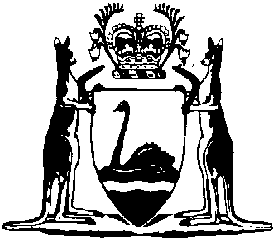 Land Administration Act 1997Land Administration Amendment Regulations (No. 2) 2023Western AustraliaLand Administration Amendment Regulations (No. 2) 2023Contents1.	Citation	12.	Commencement	13.	Regulations amended	14.	Regulation 14 amended	1Land Administration Act 1997Land Administration Amendment Regulations (No. 2) 2023Made by the Governor in Executive Council.1.	Citation		These regulations are the Land Administration Amendment Regulations (No. 2) 2023.2.	Commencement		These regulations come into operation as follows —	(a)	regulations 1 and 2 — on the day on which these regulations are published on the WA legislation website;	(b)	the rest of the regulations — on the day on which the Land and Public Works Legislation Amendment Act 2023 section 41 comes into operation.3.	Regulations amended		These regulations amend the Land Administration Regulations 1998.4.	Regulation 14 amended		In regulation 14 delete “pastoral lease,” and insert:		pastoral lease or diversification lease,V. MOLAN, Clerk of the Executive Council